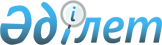 О внесении изменений в решение Чингирлауского районного маслихата от 27 октября 2017 года №16-3 "Об утверждении норм образования и накопления коммунальных отходов по Чингирлаускому району"
					
			Утративший силу
			
			
		
					Решение Чингирлауского районного маслихата Западно-Казахстанской области от 6 января 2021 года № 65-2. Зарегистрировано Департаментом юстиции Западно-Казахстанской области 8 января 2021 года № 6773. Утратило силу решением Чингирлауского районного маслихата Западно-Казахстанской области от 25 ноября 2022 года № 33-1
      Сноска. Утратило силу решением Чингирлауского районного маслихата Западно-Казахстанской области от 25.11.2022 № 33-1 (вводится в действие по истечении десяти календарных дней после дня его первого официального опубликования).
      В соответствии со статьей 19-1 Экологического кодекса Республики Казахстан от 9 января 2007 года, статьей 6 Закона Республики Казахстан от 23 января 2001 года "О местном государственном управлении и самоуправлении в Республике Казахстан" и постановлением акимата Западно-Казахстанской области от 13 апреля 2015 года № 98 "Об утверждении Правил расчета норм образования и накопления коммунальных отходов в Западно-Казахстанской области" (зарегистрированное в Реестре государственной регистрации нормативных правовых актов №3914, опубликованное 26 мая 2015 года в информационно-правовой системе "Әділет") районный маслихат РЕШИЛ:
      1. Внести в решение Чингирлауского районного маслихата от 27 октября 2017 года №16-3 "Об утверждении норм образования и накопления коммунальных отходов по Чингирлаускому району" (зарегистрированное в Реестре государственной регистрации нормативных правовых актов №4952, опубликованное 20 ноября 2017 года в Эталонном контрольном банке нормативных правовых актов Республики Казахстан) следующие изменения:
      в приложении нормы образования и накопления коммунальных отходов по Чингирлаускому району, утвержденных указанным решением:
      в строку, порядковый номер 5, вносится изменение на казахском языке,
      текст на русском языке не меняется;
      строку, порядковый номер 6, изложить в следующей редакции:
      "
      ";
      в строку, порядковый номер 8, вносится изменение на казахском языке,
      текст на русском языке не меняется;
      строку, порядковый номер 12, изложить в следующей редакции:
      "
      ";
      2. Руководителю аппарата Чингирлауского районного маслихата (С.Шагиров) обеспечить государственную регистрацию данного решения в органах юстиции.
      3. Настоящее решение вводится в действие со дня первого официального опубликования.
					© 2012. РГП на ПХВ «Институт законодательства и правовой информации Республики Казахстан» Министерства юстиции Республики Казахстан
				
6
Больницы, прочие лечебно–профилактические учреждения
1 койко - место
12
Продовольственные, промтоварные магазины, супермаркеты
1 м2 торговой площади
      Председатель сессии

Г. Бисенгалиева

      Секретарь Чингирлаускогорайонного маслихата

Г. Волкогон
